Round 1: SportRound 2: HistoryRound 3: LiteratureRound 4: Collective nounsRound 5: PoliticsRound 7: Picture round – name the buildingRound 7 - picture round: name the building1)2)3)4)5)1)2)3)4)5)6)7)1)2)3)4)5)1)2)3)4)5)6)7)8)1)2)3)4)5)6)1)2)3)4)5)6)7)8)9)10)1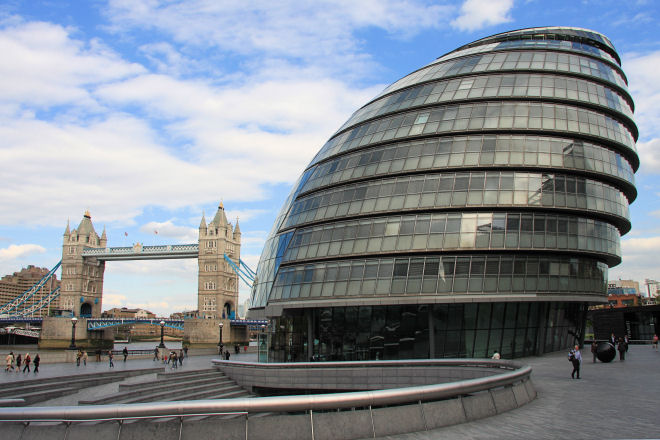 2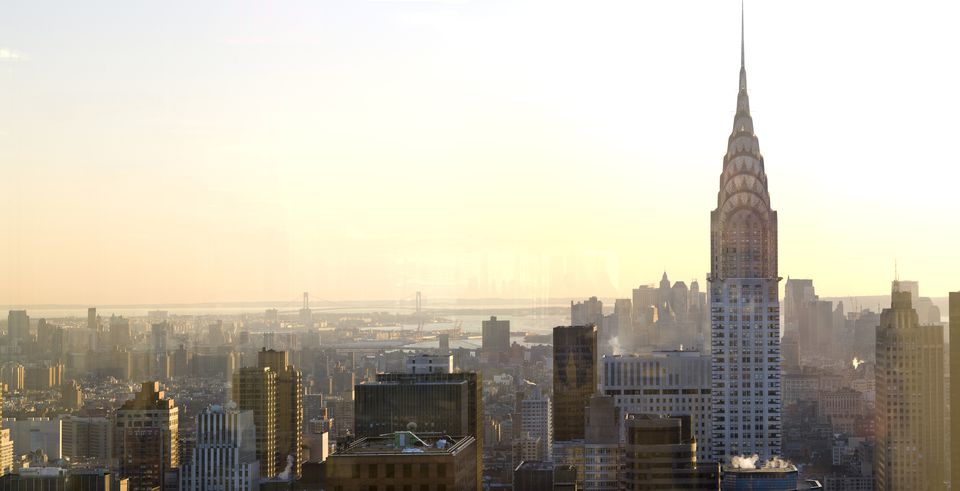 3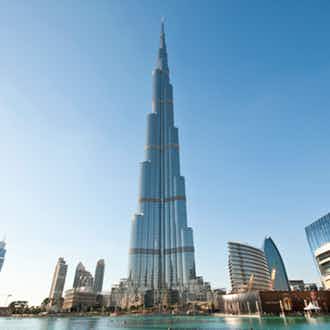 4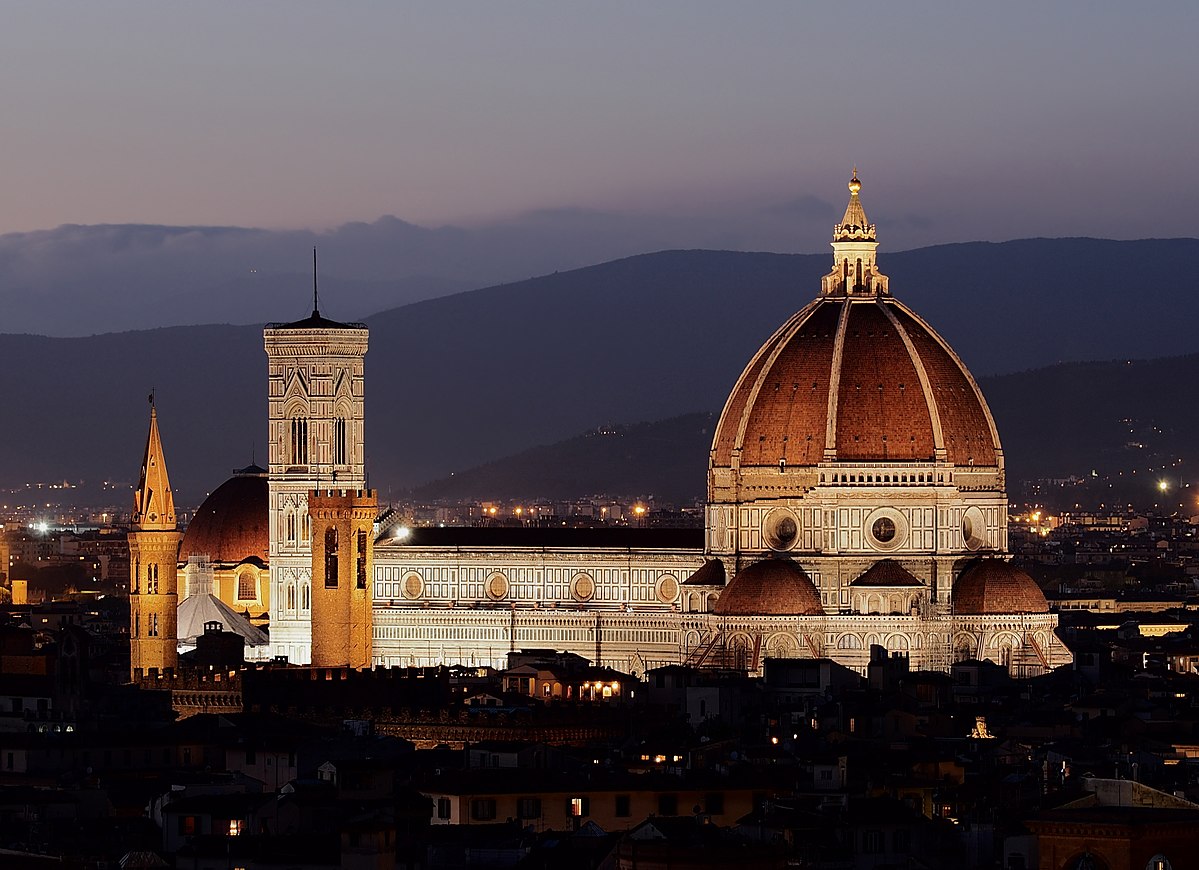 5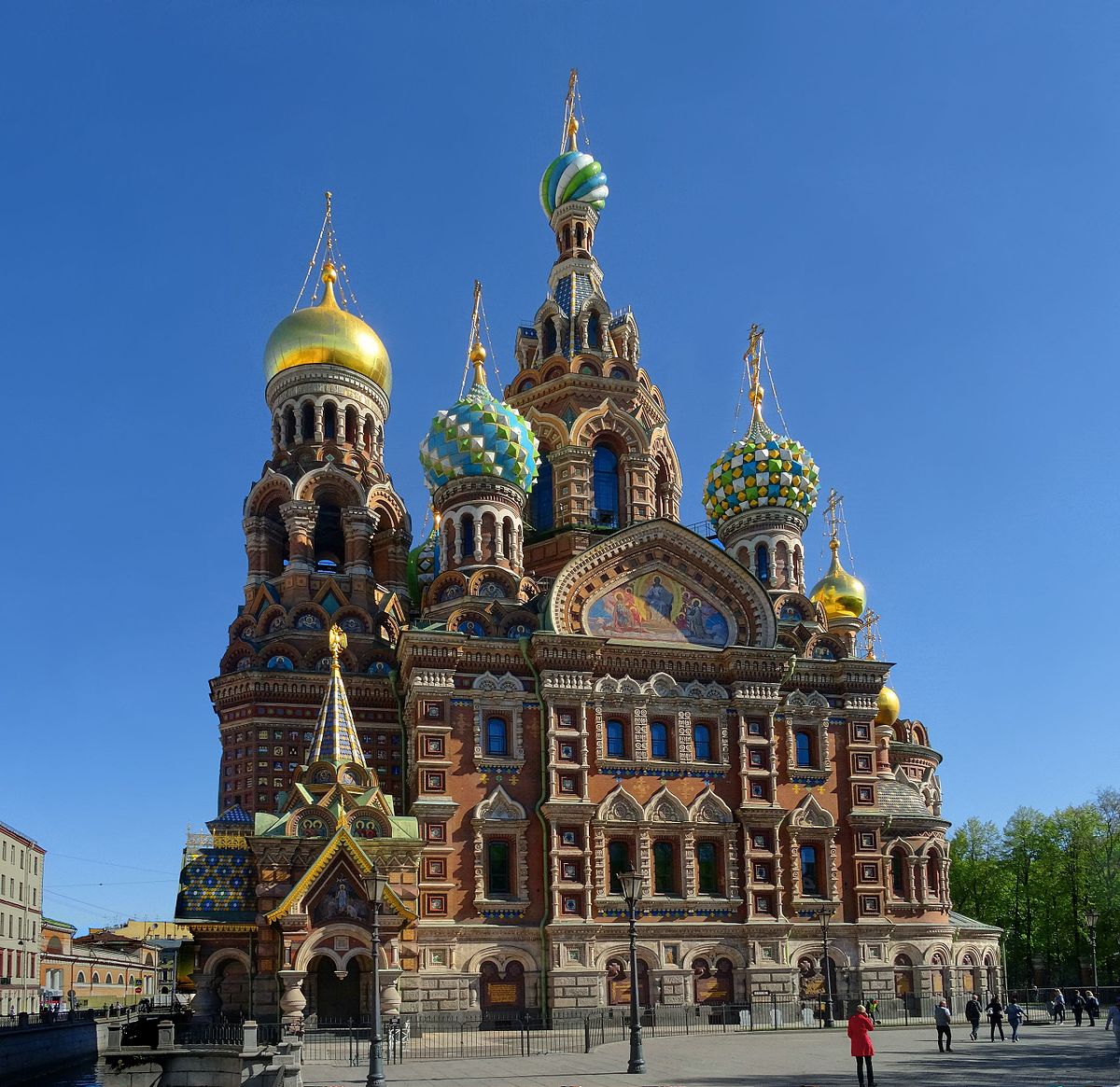 6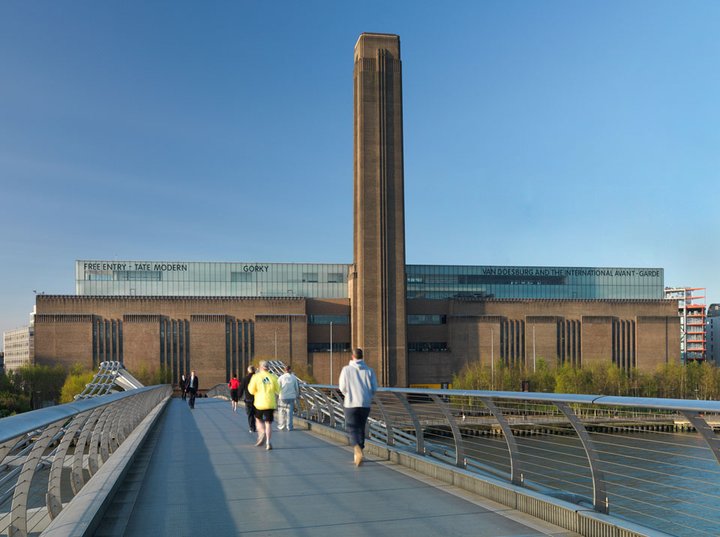 7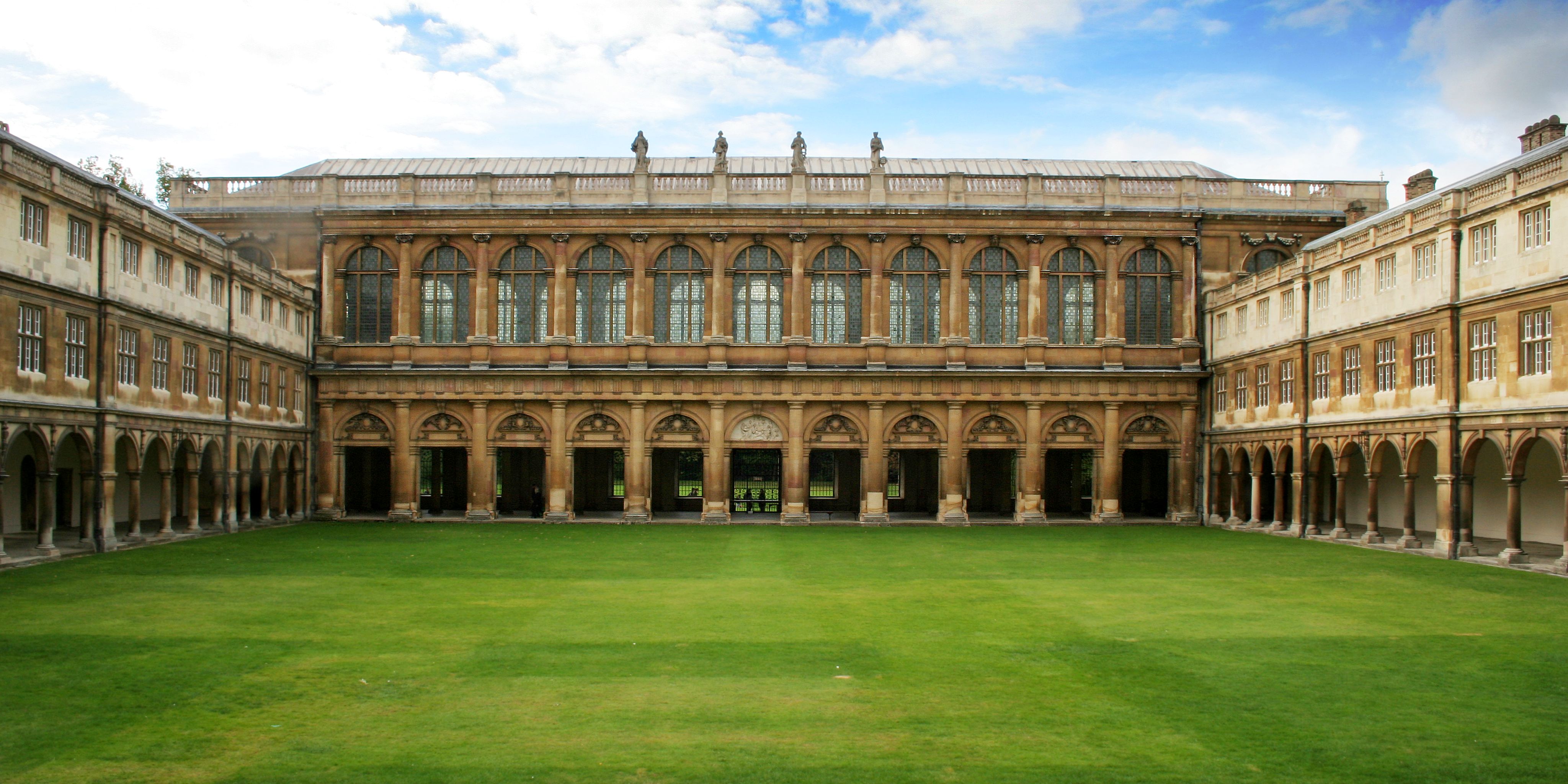 8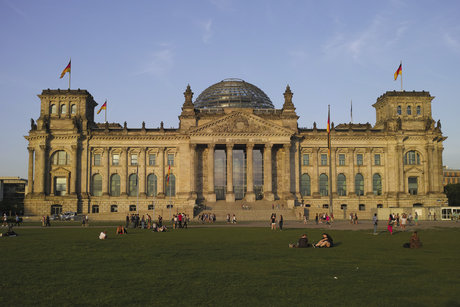 9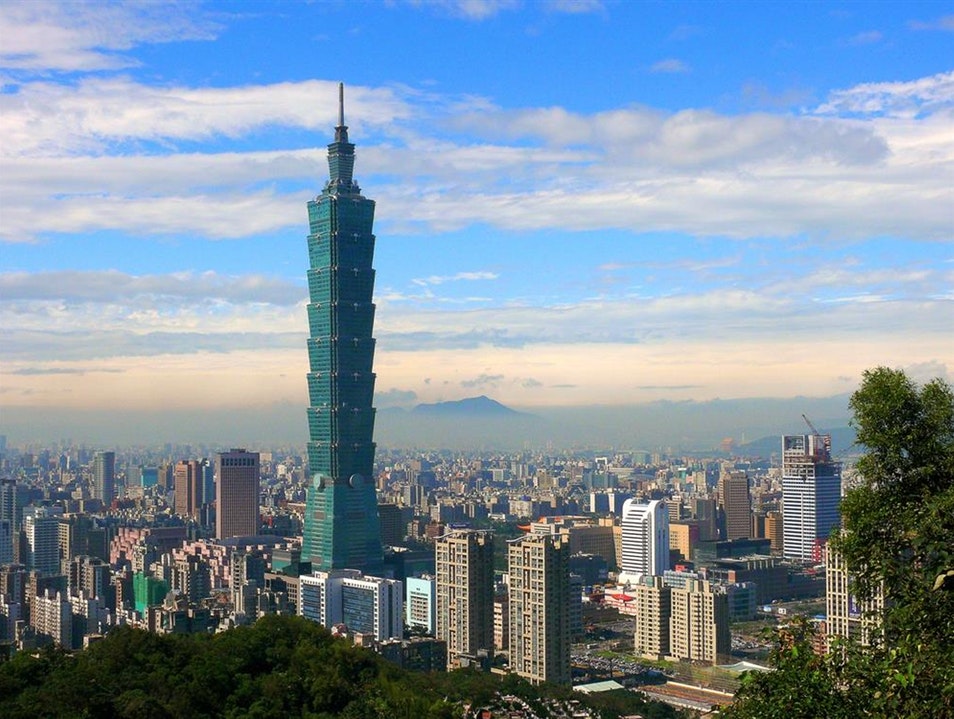 10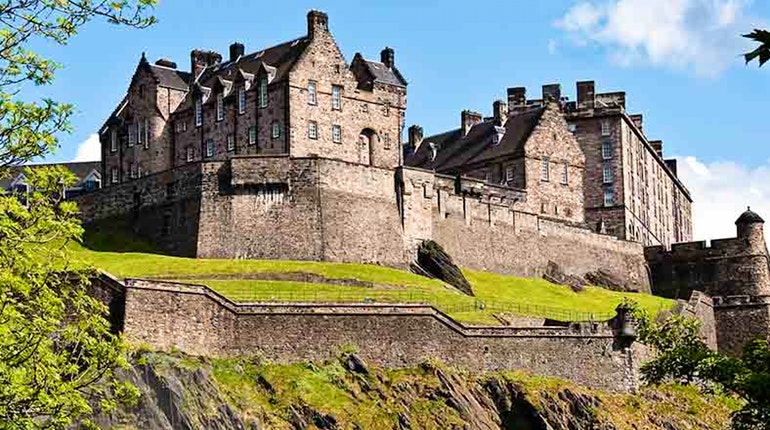 